原油、棕榈油期权上市通知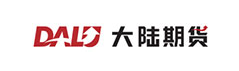 一、原油期权上海能源交易所原油期权于2021年6月21日挂牌交易根据交易所的适当性要求，经研究决定原油期权上市后实行新老划断的办法2021年6月16日起新申请原油交易权限的客户将同时开通原油期权存量具有原油交易权限的客户，需重新提交申请审核合规诚信情况后才能开通原油期权交易权限。存量具有原油交易权限客户中的特法户如要开通原油期权，需重新提交申请，审核合规诚信情况以及合同投资范围或交易限定品种后才能开通原油期权交易权限。二、棕榈油期权大连商品交易所原油期权于2021年6月18日挂牌交易根据交易所的适当性要求，经研究决定我司凡满足下列条件的存量客户，棕榈油期权上市后将自动获得交易权限，不必额外申请：1.已完成投资者适当性评估且适当性等级达到C4级以上（含）；2.已开通过大连商品交易所期权交易权限；3.已开通棕榈油特定品种交易权限上市以后，棕榈油期权将作为大连商品交易所期权一部分，凡是申请开通大连期权都默认开通棕榈油期权。并且还将同时默认开通棕榈油特定品种交易权限（交易所要求）另外:如您存在由于自身某些原因无法参与或不愿参与棕榈油期权或原油期权交易者请及时反馈我司上海大陆期货有限公司2021/6/15